Centre for Access to Football in Europe 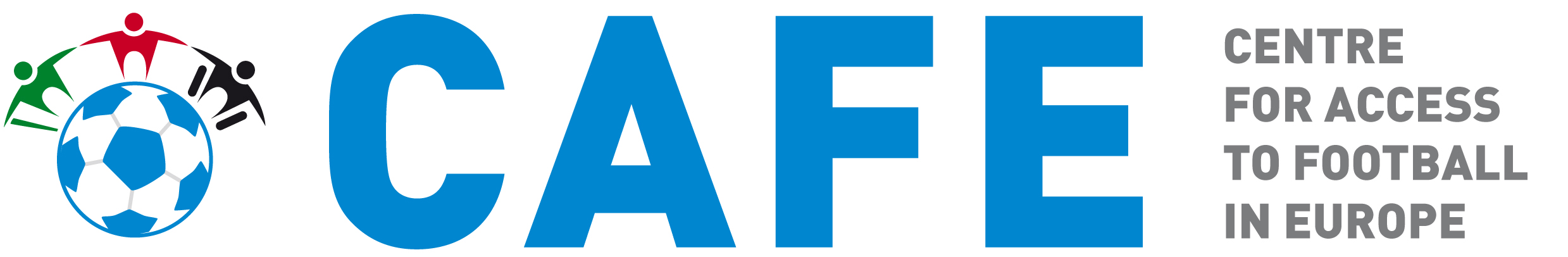 Equality Monitoring FormPlease help us by completing the following sections.  It is entirely optional.Age MonitoringWhat age were you on your last birthday?        Prefer not to say      Disability MonitoringDo you consider yourself to be a disabled person?Yes	  	No	If yes, do you consider yourself to be: 	A wheelchair user			Blind/Partially sighted		 	A person with limited mobility (non-wheelchair user)	An Intellectual or learning disabled Person 		Deaf/Hard of hearing 			Person with mental ill health	Other 		If you stated other please specify:      Gender MonitoringAre you:  Male       Female        Transgender        Identify as Male        Identify as Female              Prefer not to say        Is your gender identity the same as the gender you were assigned at birth?              Yes           No          Prefer not to say        Ethnicity MonitoringHow would you describe yourself?Choose one section from A to E and then tick the appropriate box.A	White	  	  British	  Irish	  Scottish 	  English	  Welsh  Any other white background, please state:      B	Mixed Heritage  White and Black Caribbean  	  White and Black African   White and Asian  			  Any other mixed background, please state:      C	Asian or Asian British  Indian	  Pakistani 	  Bangladeshi 	  Any other Asian background, please state:      D	Black or Black British  Caribbean		  African	  Any other black background, please state:      E	Chinese or other ethnic group  Chinese	  Other ethnic group please state:      F		Prefer not to say Sexuality MonitoringHeterosexual / Straight 		       Bisexual 			 	       	Homosexual / Gay male		      Lesbian / Gay female		           Prefer not to state 		 	      Do you define yourself differently? – Please specify:      Religion or Belief Monitoring      Please specify:	 	                Prefer not to state 	 